Kelly L. Edwards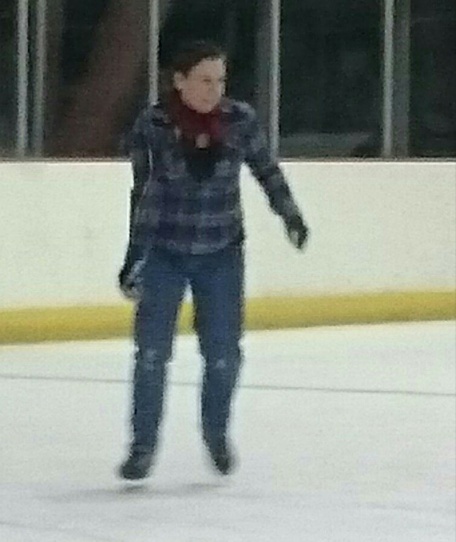 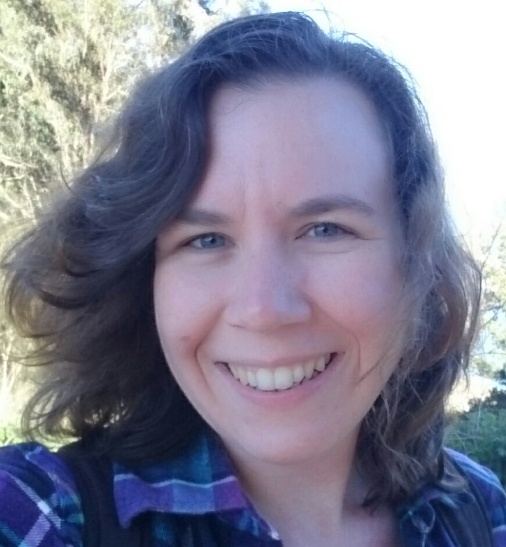 IMDb: http://www.imdb.com/name/nm8284492Reel: https://vid.me/mqQDFilm Credits:Lee and Linda		Linda			Director Tengzi ZangCon-Juncture		Elaine (supporting) Director Jacklyn EckelNocturnal			Kandra/EP/ACD	Director Terry HallDaymare (Ep. 2)		Boss (speaking)	Director John Chris LopezTricky			Jan (lead)		Director Emmanuel LeeThe Last Sunset          Wife (lead)           Director Gabe ChewyCurbside                      Hooker (speaking) Director Andrew HamedUndeniable: Joe Buck  Audience (2 ep.) Executive Producer Vince Vaughn Behind Their Eyes	AP/AD		Producer/Director Anwuli OkekeCellista			Monk			Producer/Director Brian FavoriteThe Secret Of 40		Student		Ileana Verjus of Pars ProductionsTherapy commercial    Wife                     Melissa Risso, M.A., LMFTCity by the Bay             Devon's Mom	Director Daniel NowlinFull Frontal scene         Catherine (lead)	Director C.J. FarmerGrey Gardens scene    Little Edie (lead)	Director Seanna Lanagan“Diaper” PSA          	Non-speaking	Sandi Manor of Admore, Inc.Yummy Treats		Harriet (lead)	Producer Dominic StewartThe Book Ends		Samantha (lead)	Producer Naureen Virani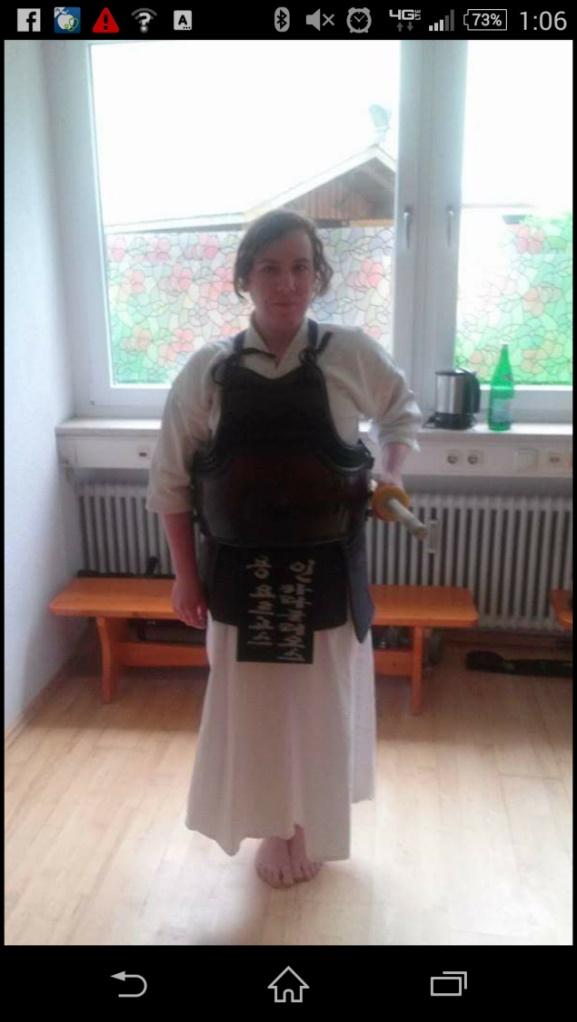 Theatre Credits:Haunted House	Lead actress/1st AD	ScreamGateRobin Hood	Crone #5			IndependentAtlantis		Pegasus			IndependentBroadway 		Child extra			IndependentSpecial Skills:Speaks and writes Japanese & speaks GermanPlays clarinet and pianoSoccer, Volleyball, Swimming, Ice Skating, EquestrianJuggling, Yoga, Kendo (Japanese fencing)